                    ………………………….. İLKOKULU ANASINIFI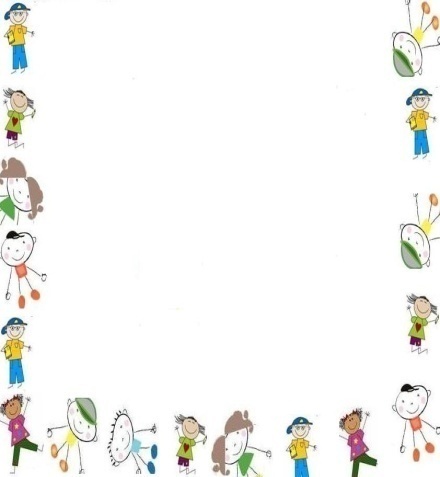                               ÖĞRENCİ İHTİYAÇ LİSTESİ                      ÖZBAKIM  İHTİYAÇ LİSTESİSu matarasıSınıf Terliği                                      Islak Mendil(3 kutu)                                2’li tuvalaet kağıtı8’li kağıt havluKayıt için 6tane vesikalık fotoğraf                                        2 tane Peçete2 tane sıvı sabun                                                   Kapaklı Diş fırçası1 adet Çocuk Diş Macunu1 paket orta boy çöp poşetiNüfus cüzdanı fotokopisi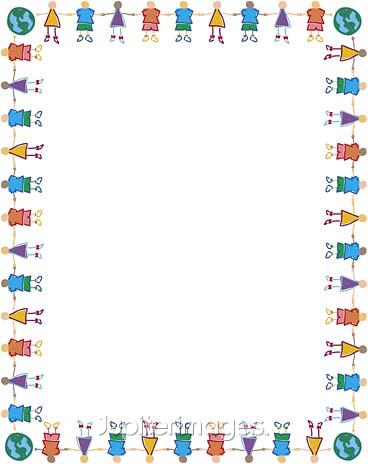             KIRTASİYE LİSTESİOyun Hamuru(4’lü Play dogh-kalıplı) Parmak Boyası(6’lı faber castel) Makas(Küçük boy-ucu küt)1 top A4 Kağıdı, 20 li renkli A4 kağıdıÖğrenci Klasörü(saplı)                                       Kalem Kutusu(Fermuarlı)     Kurşun Kalem,Kalemtraş,silgi  3 adet stick yapıştırıcı (büyük boy-prit,bic,uhu olabilir)2 adet peligom yapıştırıcı(büyük boy)12’li kuru Boya(faber castel,lets,monami,alpino,adel,prit olabilir)12’li Pastel Boya(bic,faber castel,monami,adel,prit olabilir)Pelikan 12'li Sulu BoyaSulu boya fırçası( 10 numaralı)10 lu Büyük Boy Fon Kartonu Bütün renklerden 1’er adet 2 adet farklı renkte metalik kartonHer renkten 1’er adet grapon ve elişi kağıdı(10 lu) 2’şer adet desenli,nokta,halı desenli,simli ve düz eva 1 paket simli yapıştırıcı1 adet Hikaye Kitabı(Anasınıfına uygun hikaye olacak)2 adet Çıtçıtlı ödev dosyasıPortfolyo dosyası(kendinden şeffaf dosyalı-60 sayfalık dosya)Pul,boncuk,düğme,4 adet renkli Sim çeşitleri-1 paket oynar gözPonpon şeffaf dosya 10 lu     NOT :Öğrencinin  bütün malzemelerin üzerine etiket yapıştırılarak isim yazılması rica olunur..